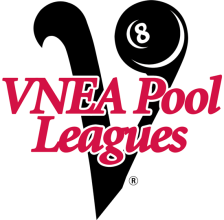 LORAIN COUNTY 8 BALL LEAGUE DIVISION A AND BPAYBACK MAY 1ST AT LAPORTE AT 7:00PM